Publicado en Barcelona el 30/12/2016 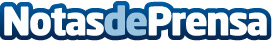 Pasión TR, el balance y retos de Carretillas TRLa empresa Carretillas TR hace repaso y balance de este año 2016. Ha sido un año de trabajo duro, con muchas novedades, alegrías y, también con dificultades encontradas y superadas a lo largo del caminoDatos de contacto:e-deon.netComunicación · Diseño · Marketing931929647Nota de prensa publicada en: https://www.notasdeprensa.es/pasion-tr-el-balance-y-retos-de-carretillas-tr Categorias: Nacional Logística Recursos humanos Otras Industrias http://www.notasdeprensa.es